精子冻存小鼠基因型鉴定资料课题组：医学院院张云武课题组小鼠品系：Tmem59l小鼠背景：C57BL/6鉴定结果：PCR后琼脂糖凝胶电泳实验证据（也可以是FAC、或测序结果）：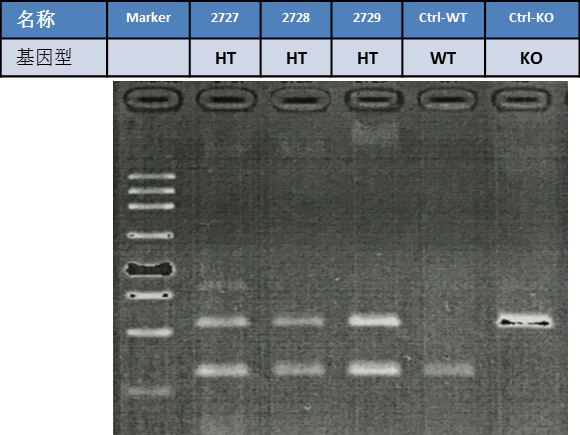 鉴定人：石磊    冷冻精子复苏后基因型预期结果：复苏后出生小鼠中，50%概率为野生型，50%概率为Tmem59l +/-。鉴定人（签字）：小鼠编号基因型2727Tmem59l +/-2728Tmem59l +/-2729Tmem59l +/-